Student ePortfolio workshop – PHRM2012TopicContentContentContentPreparationPreparationSet up two dummy student test accounts to use for testing using the external users tool. They should have the surname Pharmacy so they are easily identified as dummy test accounts.https://elearning.uq.edu.au/guides/enrol-users/external-users-toolRemember to enrol the dummy student test accounts will need be enrolled in all courses that you need to test. Follow this guide but select the role of student: https://elearning.uq.edu.au/guides/enrol-users/enrol-teaching-and-administration-staffSet up two dummy student test accounts to use for testing using the external users tool. They should have the surname Pharmacy so they are easily identified as dummy test accounts.https://elearning.uq.edu.au/guides/enrol-users/external-users-toolRemember to enrol the dummy student test accounts will need be enrolled in all courses that you need to test. Follow this guide but select the role of student: https://elearning.uq.edu.au/guides/enrol-users/enrol-teaching-and-administration-staffLoginLoginLogin into course as the Test student.Use the nk link to login as the test student.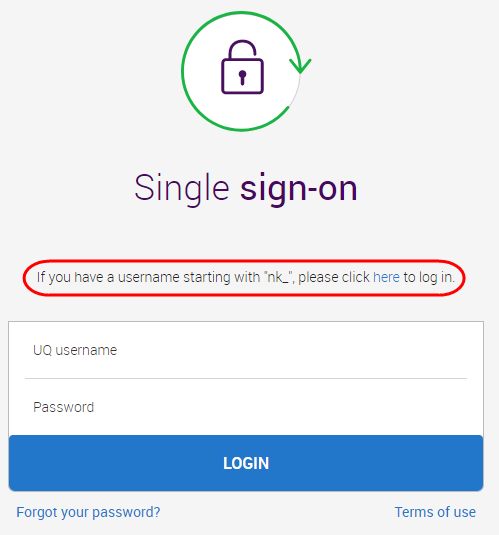 Login into course as the Test student.Use the nk link to login as the test student.General information about the ePortfolio systemGeneral information about the ePortfolio systemGeneral information about the ePortfolio systemGeneral information about the ePortfolio systemWhy are you using the ePortfolio systemWhy are you using the ePortfolio systemWhy are you using the ePortfolio systemIt is a record of your learning and reflection through your program. Over you degree this gives you an opportunity to demonstrate personal and professional growth. This is your own space your course coordinators don’t have access unless you submit work. You can export your work that you can put together as part of your CV, link to your LinkedIn and send to potential future employers. After graduation, you have access for up to 4 years (read only) after that for full access you can go into an agreement with the vendor for approx. $US100.AccessAccessAccessYou need to ensure you click on the links through your Blackboard course to access the ePortfolio system so grades will be transferred back to the grade centre.There are resources in your Blackboard course on how to submit for each assessment piece including AskUs support. The first time students use the ePortfolio they will need to accept a user agreement.Assessment 1: Weekly Reflective DiariesAssessment 1: Weekly Reflective DiariesAssessment 1: Weekly Reflective DiariesAssessment 1: Weekly Reflective DiariesComplete a formRead instructions provided by course coordinator in your assessment folder. You will have to accept the user agreement the first time you log into the system. Access the Reflective Dairies link through your Blackboard site in the Placement Information folder.  Read the Instructions & Resources. DO NOT CLICK SUBMIT until you have completed all 5 Reflective Diaries. Click on the Form link and fill in details for Placement 1 – Placement 5 and Reflection. Click on the Save button. Click on Close Form. Click on the Submit button. Read instructions provided by course coordinator in your assessment folder. You will have to accept the user agreement the first time you log into the system. Access the Reflective Dairies link through your Blackboard site in the Placement Information folder.  Read the Instructions & Resources. DO NOT CLICK SUBMIT until you have completed all 5 Reflective Diaries. Click on the Form link and fill in details for Placement 1 – Placement 5 and Reflection. Click on the Save button. Click on Close Form. Click on the Submit button. Read instructions provided by course coordinator in your assessment folder. You will have to accept the user agreement the first time you log into the system. Access the Reflective Dairies link through your Blackboard site in the Placement Information folder.  Read the Instructions & Resources. DO NOT CLICK SUBMIT until you have completed all 5 Reflective Diaries. Click on the Form link and fill in details for Placement 1 – Placement 5 and Reflection. Click on the Save button. Click on Close Form. Click on the Submit button. Updating your formTo update or add to your form click on the Form link to update.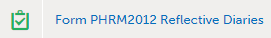 Make your changes/add to the form. Click on the Save button. To update or add to your form click on the Form link to update.Make your changes/add to the form. Click on the Save button. To update or add to your form click on the Form link to update.Make your changes/add to the form. Click on the Save button. Withdrawing your workStaff cannot see changes you have made unless you withdraw and resubmit your work. Click on the date stamp below the submitted button. 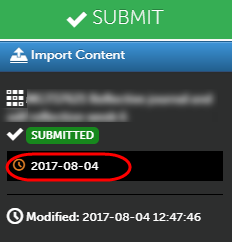 Click on the Withdraw button. Staff cannot see changes you have made unless you withdraw and resubmit your work. Click on the date stamp below the submitted button. Click on the Withdraw button. Staff cannot see changes you have made unless you withdraw and resubmit your work. Click on the date stamp below the submitted button. Click on the Withdraw button. Activity Students are to submit their reflective diaries. All students are to withdraw their work. Students are to submit their reflective diaries. All students are to withdraw their work. Students are to submit their reflective diaries. All students are to withdraw their work. Assessment 2: Evidence of SkillsAssessment 2: Evidence of SkillsAssessment 2: Evidence of SkillsAssessment 2: Evidence of SkillsUpload a fileUpload a fileRead instructions provided by course coordinator in your assessment folder. Access the Evidence of Skills link through your Blackboard site in the Placement Information folder.  Click on the ADD CONTENT drop down  Add File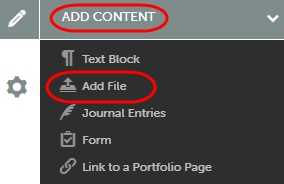 Click on Insert Content Here. Attach files through: Drag and drop Add files Dropbox or OneDrive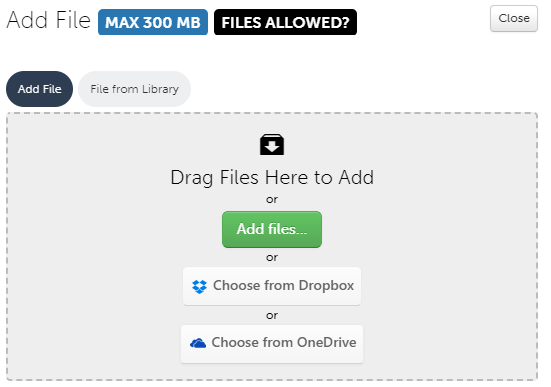 Click on the Start Upload (or Start Uploading All for multiple files) button. Click on the Close button. Click on the Submit button. Click on a second Submit button to submit to your accessor. 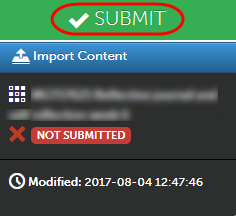 Ensure you have a green submitted button, which confirms your submission. 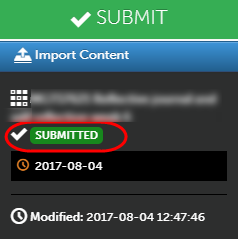 Read instructions provided by course coordinator in your assessment folder. Access the Evidence of Skills link through your Blackboard site in the Placement Information folder.  Click on the ADD CONTENT drop down  Add FileClick on Insert Content Here. Attach files through: Drag and drop Add files Dropbox or OneDriveClick on the Start Upload (or Start Uploading All for multiple files) button. Click on the Close button. Click on the Submit button. Click on a second Submit button to submit to your accessor. Ensure you have a green submitted button, which confirms your submission. Editing and Deleting your workEditing and Deleting your workWhen editing / deleting or withdrawing work remember that staff cannot see your updates unless you resubmit your work. Click on the wheel icon to EDIT or DELETE your work.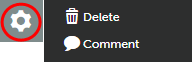 When editing / deleting or withdrawing work remember that staff cannot see your updates unless you resubmit your work. Click on the wheel icon to EDIT or DELETE your work.Withdrawing your workWithdrawing your workStaff cannot see changes you have made unless you withdraw and resubmit your work. Click on the date stamp below the submitted button. Click on the Withdraw button. Staff cannot see changes you have made unless you withdraw and resubmit your work. Click on the date stamp below the submitted button. Click on the Withdraw button. ActivityActivityStudents to Add a File to Evidence of Skills. All student are to withdraw their work.Students to Add a File to Evidence of Skills. All student are to withdraw their work.Assessment 3: Attendance SheetAssessment 3: Attendance SheetAssessment 3: Attendance SheetAssessment 3: Attendance SheetUpload a file Upload a file Upload a file Repeat the above process (Evidence of Skills) on how to upload a file or document. Access results and feedbackAccess results and feedbackAccess results and feedbackAccess results and feedbackAccessing resultsAccessing results3 ways to view your results. 1. On the assessment submission page.Click on the date stamp below the submitted button. Click either View Details or View Summary to view results. 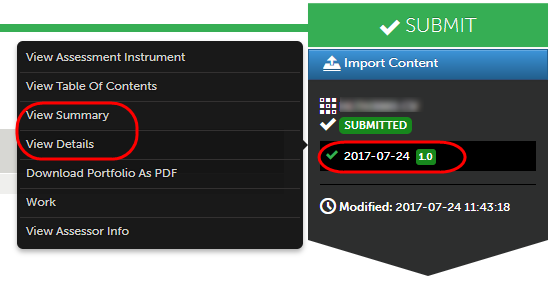 2. Access My Grades in your Blackboard site This allows you to view your score only not feedback. 3. My Results in your ePortfolio area Menu  Work  My Results (this section allows you to view all results in your program). 3 ways to view your results. 1. On the assessment submission page.Click on the date stamp below the submitted button. Click either View Details or View Summary to view results. 2. Access My Grades in your Blackboard site This allows you to view your score only not feedback. 3. My Results in your ePortfolio area Menu  Work  My Results (this section allows you to view all results in your program). Preview and Download your ePortfolioPreview and Download your ePortfolioPreview and Download your ePortfolioPreview and Download your ePortfolioHow to view your portfolio summary How to view your portfolio summary Click on the Table of Contents  (Book icon).  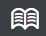 Preview to view webpage. Download as zip or pdf options. Click on the Table of Contents  (Book icon).  Preview to view webpage. Download as zip or pdf options. Change your Portfolio Theme Change your Portfolio Theme Change your Portfolio Theme Change your Portfolio Theme How to change your theme How to change your theme Click on the Table of Contents  (Book icon). Click on Setup  Edit Setup and select a template.Click on Save and Close. Alternatively, click on Build a Theme to create your own theme. Click on the Table of Contents  (Book icon). Click on Setup  Edit Setup and select a template.Click on Save and Close. Alternatively, click on Build a Theme to create your own theme. Upload your Photo Upload your Photo Upload your Photo Upload your Photo How to upload a photoHow to upload a photoDrop-down on your name. Select My ProfileDrop down on Profile Actions  Edit Profile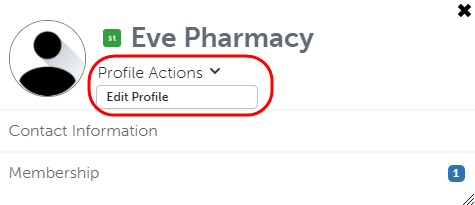 Choose File and upload your image. Click on the Upload and Save Profile button. Drop-down on your name. Select My ProfileDrop down on Profile Actions  Edit ProfileChoose File and upload your image. Click on the Upload and Save Profile button. Share your Portfolio on LinkedIn Share your Portfolio on LinkedIn Share your Portfolio on LinkedIn Share your Portfolio on LinkedIn Share your Portfolio on LinkedInShare your Portfolio on LinkedInReturn to the Table of Contents  (Book icon). In the Sharing section  Click on Generate Share URLYou will be able to share your portfolio on a variety of platforms. 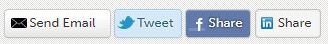 Return to the Table of Contents  (Book icon). In the Sharing section  Click on Generate Share URLYou will be able to share your portfolio on a variety of platforms. Make sure students have withdrawnMake sure students have withdrawnMake sure students have withdrawnMake sure students have withdrawnCheck to ensure all students have withdrawn their workCheck to ensure all students have withdrawn their workLog into the system using your instructor account. Menu  Assessment  Student Results. Put your course code (PHRM2012) in the search field. If there are no current submission listed all students withdrawn their work successfully. Log into the system using your instructor account. Menu  Assessment  Student Results. Put your course code (PHRM2012) in the search field. If there are no current submission listed all students withdrawn their work successfully. Wrap Up Wrap Up Wrap Up Wrap Up Wrap up(Resources)Wrap up(Resources)AskUs for technical support. Vendor support is available after business hours. AskUs for technical support. Vendor support is available after business hours. 